ESCOLA _________________________________DATA:_____/_____/_____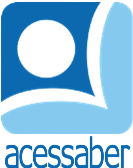 PROF:_______________________________________TURMA:___________NOME:________________________________________________________O REI SIMBAD E SEU FALCÃOO corajoso rei Simbad tinha um falcão, que ele carregava para todo lugar.Um dia, o rei saiu para caçar com seu falcão. Após perseguir um cervo por algum tempo, o rei Simbad ficou cansado. Ele decidiu descansar algum tempo debaixo de uma árvore. O rei despejou um pouco de água em uma tigela para o falcão e então pegou a garrafa para beber água. De repente, o falcão atacou a garrafa e a deixou cair. o rei Simbad pensou que havia sido um acidente e apanhou a garrafa novamente para beber dela. Mais uma vez, o falcão atacou e deixou cair a garrafa. Dessa vez, o rei ficou zangado, atingiu o falcão com sua espada e o feriu, o falcão caiu no chão. Ao cair, o falcão apontou para a cobra morta pendurada no galho da árvore, o rei viu que o veneno da cobra estava caindo dentro da água e a envenenando. O rei Simbad percebeu seu erro e ficou arrependido por ter ferido seu falcão.Autor desconhecidoQuestõesQual é o título do texto?R: __________________________________________________________________Quantos parágrafos há no texto?R: __________________________________________________________________Quais são os personagens principais da história?R: __________________________________________________________________Quem é Simbad?R: __________________________________________________________________O que Simbad fez depois de perseguir um cervo?R: __________________________________________________________________________________________________________________________________________________________________________________________________________O que aconteceu quando Simbad foi beber água?R: __________________________________________________________________________________________________________________________________________________________________________________________________________O que o rei fez quando se irritou com o falcão?R: __________________________________________________________________________________________________________________________________________________________________________________________________________O que motivou a atitude do falcão?R: __________________________________________________________________________________________________________________________________________________________________________________________________________Como Simbad se sentiu quando descobriu a verdade?R: __________________________________________________________________________________________________________________________________________________________________________________________________________Agora é sua vez, crie uma continuação para esta história (com no mínimo 5 linhas):R: __________________________________________________________________________________________________________________________________________________________________________________________________________________________________________________________________________________________________________________________________________________________________________________________________________________________________________________________________________________________________________________________________________________________________________________________________________________________________________________________________________________________________________________________________________________________________________